 Turkey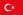 2,688,686 (registered)[2] Lebanon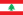 1,500,000 (estimated arrivals Dec 2015) Jordan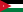 1,400,000 (estimated arrivals Aug 2015)[4][5] Germany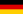 484,000 (estimated arrivals Dec 2015) [7] Greece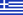 430,000 (estimated arrivals)[9] Saudi Arabia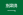 420,000 (estimated overstays 2015)[11] Macedonia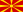 400,000 (estimated arrivals)[9] Hungary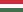 72,004 (applicants to Dec 2015) [8] Serbia(incl. Kosovo)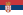 313,035 (applicants to Dec 2015)[8] Iraq (incl. Iraqi Kurdistan)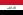 239,000 (estimated in Iraqi Kurdistan) United Arab Emirates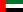 242,000 (estimated overstays 2015) [13] Kuwait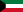 155,000+[11][14] (estimated overstaysto June 2015) Egypt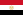 118,512 (registered)[15] Sweden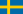 105,889 (applicants to Dec 2015) [8] Croatia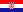 55,000 (estimated September 2015)[16] Algeria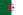 43,000 (estimated Nov 2015) Canada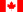 41,183 (applicants) Qatar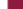 40,000 (estimated overstays 2015)[11] Austria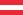 34,154 (applicants to Dec 2015)[8] Netherlands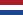 29,813 (applicants to Dec 2015) [8] Libya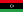 26,672 (registered December 2015)[1] Denmark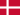 17,913 (applicants to Dec 2015)[8] Bulgaria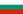 17,089 (applicants to Dec 2015)[8] Armenia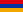 17,000 (estimated July 2015)[19] Belgium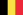 14,850 (applicants to Dec 2015) [8]  Switzerland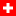 11,974 (applicants to Dec 2015)[8] Norway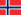 11,246 (applicants to Dec 2015)[8] France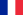 10,281 (applicants to Dec 2015)[8] Brazil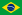 9,000 (approved ) [20] United Kingdom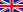 8,792 (applicants to Dec 2015)[8] Spain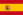 8,365 (applicants to Dec 2015)[8] Russia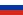 5,000 (estimated 2015)[23] Malaysia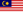 5,000 (estimated August 2015)[citation needed] Australia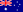 4,500 (2015)[24]See: Syrians in Australia Tunisia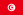 4,000 (September 2015)[25] Bahrain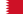 3,500 (estimated June 2015)[11] Cyprus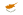 3,185 (applicants to Dec 2015)[8] Montenegro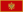 2,975 (applicants to Dec 2015)[8] United States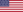 2,819 (resettled) [26] Romania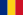 2,470 (applicants to Dec 2015)[8] Italy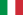 2,451 (applicants to Dec 2015)[8] Malta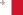 1,222 (applicants to Dec 2015) [8] Finland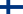 1,127 (applicants to Dec 2015)[8] Gaza Strip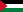 1,000 (December 2013)[27]